Hana Omar Craig Dance Club/School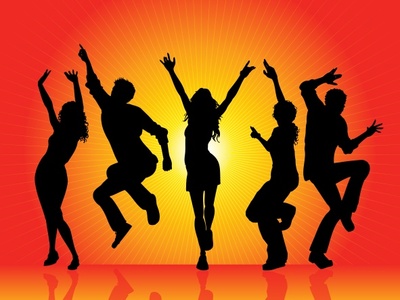 DOES YOUR CHILD LOVE TO DANCE?HOC Dance Club/School has Classes Starting as young as 2 1⁄2 Years to ADULTS and No Experience Needed.Registrations will take place ONLINE Monday August 28, 2023Online @ www.hocdanceschool.comMONDAYWEDNESDAYTHURSDAY5:15-6:00KINDER HIP HOP (4.5-6 YEARS OLD)5:15-5:45PreDANCE(2.5-4 YEARS OLD)5:45-6:15PRIMARY HIP HOP(7-9 YEARS OLD6:05-6:50KINDER BALLET & BEGINNER JAZZ COMBO(5-7 YEARS OLD)5:55-6:10BALLETSTEP(2.5-4 YEARS OLD)6:15-7:00**COMPETITION CLASS**6:55-7:30BBOY HIP HOP CLASS (7-10 YEARS OLD)6:15-7:00 JR/BALLET & JAZZ(7-9 YEARS OLD)7:00-7:45**COMPETITION TEAM**7:30-8:15PRIMARY BALLET(7-10 YEARS OLD)7:00-7:45JR/YOUTH HIP HOP(9-12 YEARS OLD)7:45-8:45NEW REGGATON ADULT (18+ YEARS OLD)7:45-8:30YOUTH HIP HOP(13-16 YEARS OLD)